Orientaciones para trabajo semanal a distancia  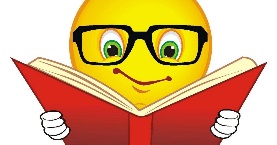 Profesor/ a: Carolina Miño Olavarría                                                                                Teléfono: 962945914   Correo: carolinamino82@hotmail.comAsignatura: Artes Visuales   Curso: Cuarto Basico  Semana: 15°Unidad: Naturaleza y paisaje AmericanoObjetivo de la Clase: Describir sus observaciones de obras de arte y objetos, usando elementos del lenguaje visual y expresando lo que sienten y piensan.Indicaciones para el trabajo del estudiante:“Pintura de una Catarata”Observan imágenes de grandes cataratas o saltos de agua de América, como las cataratas del Niágara, de Iguazú y el salto del Laja en Chile.A partir de las imágenes observadas, realizan una pintura de un paisaje con cascada inventado por ellos sobre cartón forrado.Para esto:para pintar el fondo, seleccionan entre materiales como témpera, acuarela y tintas de color                    pintan el fondopara los detalles, pintan con pasteles grasos, plumones o lápices      de cera